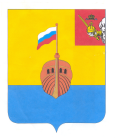 РЕВИЗИОННАЯ КОМИССИЯ ВЫТЕГОРСКОГО МУНИЦИПАЛЬНОГО РАЙОНА162900, Вологодская область, г. Вытегра, пр. Ленина, д.68тел. (81746)  2-22-03,  факс (81746) ______,       e-mail: revkom@vytegra-adm.ruЗАКЛЮЧЕНИЕна отчет об исполнении бюджета сельского поселения Оштинское на 1 октября 2017 года28.11.2017 г.                                                                                                                   г. Вытегра   Заключение Ревизионной комиссии Вытегорского муниципального района к отчету об исполнении бюджета сельского поселения Оштинское (далее – бюджет поселения) на 1 октября 2017 года подготовлено в соответствии с требованиями Бюджетного кодекса Российской Федерации, Положения о Ревизионной комиссии Вытегорского муниципального района.Анализ поступлений и фактического расходования бюджетных средств, произведён по данным отчёта об исполнении бюджета поселения за 9 месяцев 2017 года, утвержденного постановлением Администрации сельского поселения Оштинское № 18 от 26.10.2017 г. Бюджет поселения на 2017 год утверждён решением Совета сельского поселения Оштинское от 23.12.2016 года № 130 «О бюджете сельского поселения Оштинское на 2017 год и плановый период 2018 и 2019 годов» по доходам в сумме 3350,2 тыс. рублей, по расходам в сумме 3350,2 тыс. рублей. Бюджет принят без дефицита.Исполнение основных характеристикЗа 9 месяцев 2017 года плановые показатели бюджета поселения по доходам и расходам уточнялись 5 раз. В результате уточнения объем доходов бюджета составил 3428,7 тыс. рублей (+ 78,5 тыс. рублей), объем расходов бюджета поселения составил 3493,7 тыс. рублей (+143,5 тыс. рублей), дефицит бюджета 65,0 тыс. рублей.За отчетный период 2017 года в доход бюджета поселения поступило 2512,2 тыс. рублей, что составило 73,3 % от годового прогнозного плана и 79,5 % к исполнению алогичного периода 2016 года. Расходы исполнены в объеме 2394,9 тыс. рублей, или на 68,5 % от годовых значений и на 75,9 % к исполнению аналогичного периода 2016 года.Поступления по налоговым доходам составили 134,1 тыс. рублей, или 34,5 % от годового уточнённого плана. По сравнению с данными аналогичного периода 2016 года исполнение составило 158,0 %. Неналоговые доходы в бюджет поселения поступили в объеме 13,6 тыс. рублей.           Безвозмездные поступления составили 2364,5 тыс. рублей, или 77,8 % от годовых плановых назначений.         Общий размер поступлений за 9 месяцев текущего года уменьшился по сравнению с аналогичным периодом прошлого года на 649,3 тыс. рублей, или на 20,5 %По итогам исполнения бюджета за 9 месяцев 2017 года сформировался профицит бюджета поселения в сумме 117,3 тыс. рублей. Доходы бюджета поселенияАнализ исполнения доходной части бюджета поселения по состоянию на 1 октября 2017 года в сравнении с аналогичным периодом 2016 года представлен в таблице:Исполнение доходной части бюджета поселения за 9 месяцев 2017 года тыс. рублейДоля налоговых и неналоговых доходов в общем объёме поступлений составила 5,9 %, или 147,7 тыс. рублей (38,0 % от годового прогнозного плана).Поступления по налоговым доходам составили 134,1 тыс. рублей, из них:- налог на доходы физических лиц - 41,4 тыс. рублей, или 72,6 % от плана на 2017 год;- налог на имущество физических лиц - 37,8 тыс. рублей (8,8 % от плана на 2017 год);         - земельный налог 49,2 тыс. рублей, или 46,0 % от плана на 2017 год;         -  доходы от поступления государственной пошлины – 5,7 тыс. рублей (31,7 % от плана на 2017 год).           Неналоговые доходы представлены прочими доходами от компенсации затрат бюджетов сельских поселений и составили 13,6 тыс. рублей.              Безвозмездные поступления за 9 месяцев 2017 года составили 2364,5 тыс. рублей, из них:- дотации бюджетам поселений на выравнивание уровня бюджетной обеспеченности 1719,5 тыс. рублей (75,0 % от плана);- дотации бюджетам на поддержку мер по обеспечению сбалансированности бюджетов – 172,5 тыс. рублей (66,5 % от плана);- субвенции – 60,3 тыс. рублей (75,1 % от годового плана);- иные межбюджетные трансферты 274,1 тыс. рублей (100,0 % от плана);- прочие безвозмездные поступления – 48,5 тыс. рублей (111,5 % от плана).          Доля безвозмездных поступлений в общем объеме доходов поселения составила 94,1%.3.  Расходы бюджета поселенияРасходы бюджета за 9 месяцев 2017 года составили 2394,9 тыс. рублей, или 68,5 % к годовым плановым назначениям и 75,9 % к исполнению аналогичного периода 2016 года, в том числе:- по разделу 01 «Общегосударственные вопросы» - исполнение годового плана составило 77,3 %, или 1505,1 тыс. рублей. К аналогичному периоду прошлого года исполнение составило 133,3 %. Доля расходов раздела в общих расходах бюджета составляет – 62,8 %.           Финансирование расходов из резервного фонда не производилось.   - по разделу 02 «Национальная оборона» исполнение годового планового показателя составило 56,2 %, или 44,9 тыс. рублей. К аналогичному периоду прошлого года исполнение составило 87,5 %.  - по разделу 03 «Национальная безопасность и правоохранительная деятельность» при плановом показателе 30,0 тыс. рублей расходы не производились;  - по разделам 04 «Национальная экономика», 07 «Образование» расходы не планировались и не производились;- по разделу 05 «Жилищно-коммунальное хозяйство» расходы исполнены на 44,3 %, или 186,7 тыс. рублей. К аналогичному периоду прошлого года исполнение составило 83,9 %. Расходы исполнены по подразделу 0503 «Благоустройство».- по разделу 08 «Культура, кинематография расходы исполнены на 75,0 %, или 517,3 тыс. рублей. По сравнению с аналогичным периодом 2016 года исполнение составило 129,4 %,- по разделу 10 «Социальная политика» расходы исполнены на 16,7 %, или 29,6 тыс. рублей; К аналогичному периоду прошлого года исполнение составило 74,7 %.- по разделу 11 «Физическая культура и спорт» расходы произведены в объеме 111,3 тыс. рублей, или 75,0 % от годового плана (100,0 % к исполнению в аналогичном периоде прошлого года).Анализ исполнения расходной части бюджета поселения по состоянию на 1 октября 2017 года в сравнении с аналогичным периодом 2016 года представлен в таблице:Анализ исполнения расходной части бюджета поселения по состоянию на 1 октября 2017 года. (тыс.рублей)          По сравнению с аналогичным периодом 2016 года объем расходов уменьшился на 758,9 тыс. рублей, или на 24,1 %. 4.  Дефицит бюджета поселения.       По итогам исполнения бюджета за 9 месяцев 2017 года сложился профицит бюджета в объёме 117,3 тыс. рублей, при годовом плановом показателе дефицита 65,0 тыс. рублей.           Выводы и предложения.         Бюджет за 9 месяцев 2017 года выполнен по доходам на сумму 2512,2 тыс. рублей, или на 73,3 % от годового плана, расходы исполнены на сумму 2394,9 тыс. рублей, или на 68,5 % от плана, установленного на текущий год.           Превышение доходов бюджета над расходами (профицит) составило 117,3 тыс. рублей.           Ревизионная комиссия Вытегорского муниципального района предлагает представленный отчет об исполнении бюджета сельского поселения Оштинское за 9 месяцев 2017 года к рассмотрению с учетом подготовленного анализа. Аудитор Ревизионной комиссии   ВМР                                                              О.Е. Нестерова                                                   Наименование показателя    Исполнено на01.10.20162017 год2017 год2017 год2017 годНаименование показателя    Исполнено на01.10.2016       Уточненный годовой планИсполнено на 01.10.2017% исполнения% исполненияНаименование показателя    Исполнено на01.10.2016       Уточненный годовой планИсполнено на 01.10.2017к годовому плану, %к исполнению прошлого года, %Доходы бюджета - итого3161,53428,72512,273,379,5Налоговые доходы84,9389,0134,134,5158,0Неналоговые доходы0,00,013,6Налоговые и неналоговые доходы84,9389,0147,738,0174,0Безвозмездные поступления от других бюджетов бюджетной системы РФ, в т.ч.3076,63039,72364,577,876,9Субсидии1200,089,689,6100,07,5Субвенции68,580,360,375,188,0Дотации1773,12552,21892,074,1106,7Иные межбюджетные трансферты0,0274,1274,1100,0Прочие безвозмездные поступления35,043,548,5111,5138,6Наименование показателяИсполненона 01.10.20162017 год2017 год2017 год2017 годНаименование показателяИсполненона 01.10.2016Уточненный годовойпланИсполнено на01.10.2017Процент исполненияПроцент исполненияНаименование показателяИсполненона 01.10.2016Уточненный годовойпланИсполнено на01.10.2017к годовому планукисполнению прошлого годаРасходы бюджета - ВСЕГО3153,83493,72394,968,575,901 Общегосударственные вопросы1129,21946,91505,177,3133,30102 Функционирование высшего должностного лица субъекта Российской Федерации и муниципального образования256,4432,5314,072,6122,50104 Функционирование Правительства РФ, высших исполнительных органов власти субъектов РФ, местных администраций757,91062,5798,775,2105,40106 Обеспечение деятельности финансовых, налоговых и таможенных органов и органов финансового (финансово-бюджетного) надзора112,5150,0100,967,389,70107 Обеспечение проведения выборов и референдумов274,1274,1100,00111       Резервные фонды10,00113 Другие общегосударственные вопросы2,417,817,497,8725,002 Национальная оборона51,379,944,956,287,50203 Мобилизационная и вневойсковая подготовка51,379,944,956,287,503 Национальная безопасность и правоохранительная деятельность0,030,00310     Обеспечение пожарной безопасности0,030,004 Национальная экономика  1200,00,00405    Сельское хозяйство и рыболовство1200,00,00409 Дорожное хозяйство (дорожные фонды)0,00,00412     Другие вопросы в области национальной экономики0,00,005 Жилищно-коммунальное хозяйство222,5421,7186,744,383,90501     Жилищное хозяйство0,00,00,00502   Коммунальное хозяйство0,054,60,00503       Благоустройство222,5367,1186,750,983,907 Образование#ДЕЛ/0!#ДЕЛ/0!0702      Общее образование#ДЕЛ/0!#ДЕЛ/0!0707     Молодёжная политика и оздоровление детей#ДЕЛ/0!#ДЕЛ/0!08 Культура и кинематография399,9689,8517,375,0129,40801          Культура399,9689,8517,310 Социальная политика39,6177,029,616,774,71001   Пенсионное обеспечение39,6177,029,616,774,711 Физическая культура и спорт111,3148,4111,375,0100,01101 Физическая культура111,3148,4111,375,0100,0Результат исполнения бюджета (+ профицит, -дефицит)7,7- 65,0117,3